Отчет о проведенном проекте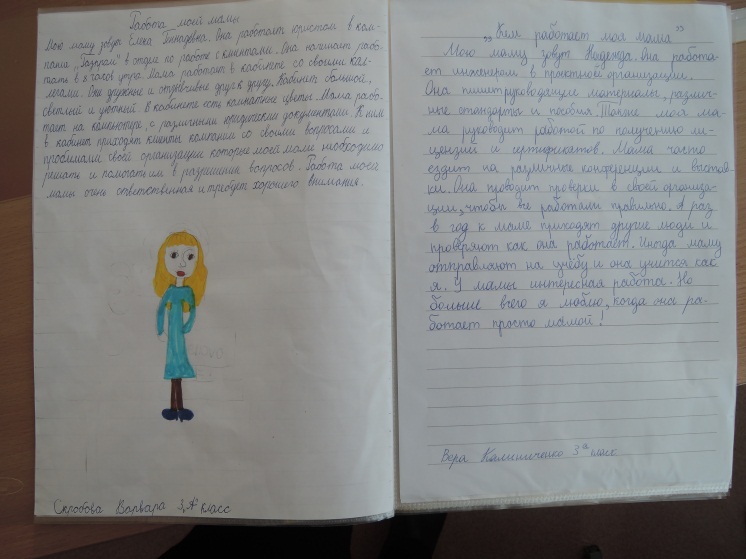 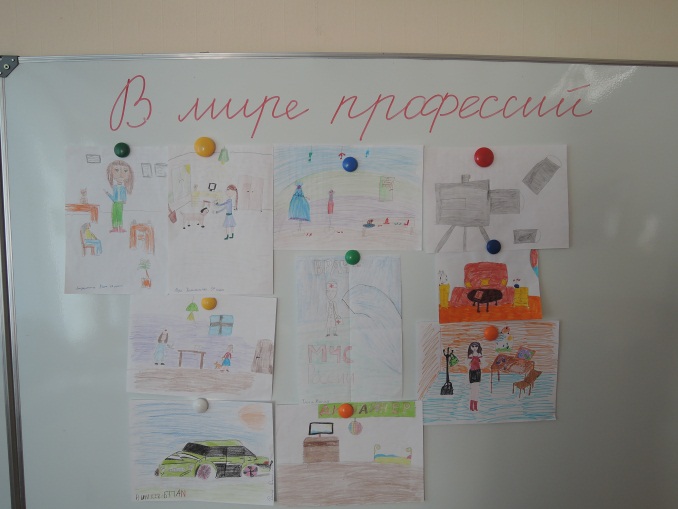 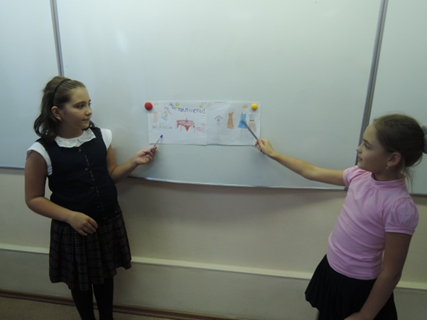 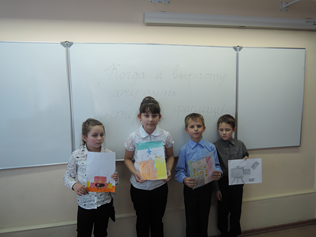 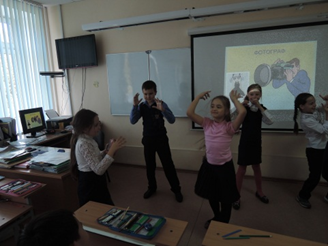 Название проектаВ мире профессийДата проведенияСентябрь-октябрь 2015Участники проектаУченики 3 А классаРуководители проектаЗинурова Т.В.Тип проектаГрупповой, индивидуальныйВид проектаТворческий Цель проектаРазвитие интереса  к профессиямРасширение кругозораВоспитание уважения к людям трудаЗадачи проектаНайти информацию о профессияхНайти пословицы, поговорки, загадки о профессияхПровести классный час на тему «Все профессии важны, все профессии нужны»Выполнить творческие работы: рисунки и сочинения «Кем я хочу быть», «Профессии моих родителей».Учебные дисциплины, участвующие в проектеЛитературное чтение,  технология, внеурочная деятельностьЭтапы проектаКраткое описание деятельности участников проекта1. ПодготовительныйФормулирование и постановка проблемы2. ПланированиеПоиск и сбор информации3. Работа над проектом1. Изучение литературы, необходимой для проекта.2.Изложение полученной информации в форме доклада.3.Рисунки и сочинения на тему: «Кем я хочу быть», «Профессия моих родителей».4.Проведение сюжетно-ролевых игр. 5. Выпуск журнала « В мире профессий!»4. Презентация проектаОформление полученной информации5. РефлексияПодведение итогов. Вывод, который сделали для себя ученики: «На свете множество профессий, но любая из них нужна и важна!Выставка работ.